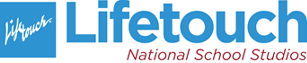 ORDER YOUR GRADE 7 PHOTO OR SPORTS TEAM PHOTO ONLINE ATwww.lifetouchevents.comPlease enter your: Guest Password:northridge2017Photo(s) will be mailed directly to your home.Please note: There will be a $7.00 shipping and handling fee applied to each order.Sincerely,Lifetouch Canada Inc.